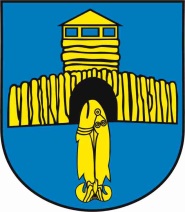                                                                                         Gmina Gubin                                                                                                                                                              ul. Obrońców Pokoju 20                                                                                                                      66-620 GubinOFERTA  DODATKOWA                                                                                                                                                           Ja/my* niżej podpisani:…………………………………………………………………………………………………………(imię, nazwisko, stanowisko/podstawa do reprezentacji)działając w imieniu i na rzecz:...............................................................................................…………………………………………................................................................................................………………………………………….(pełna nazwa Wykonawcy/Wykonawców w przypadku wykonawców wspólnie ubiegających się o udzielenie zamówienia)Adres: …………………………………………………………………………………………………………Kraj …………………………………………………..REGON …….………………………………………..NIP: ………………………………………………….TEL. …………………….…………………………...Adres skrzynki ePUAP ……………………………………………adres e-mail:……………………………………(na które Zamawiający ma przesyłać korespondencję)Na potrzeby postępowania o udzielenie zamówieniu publicznego  pn: "Opracowanie dokumentacji projektowej oraz wykonanie robót budowlanych w systemie „ zaprojektuj – wybuduj” dla zadania „Budowa przydomowych oczyszczalni ścieków na terenie gminy Gubin - etap IV” Składam ofertę dodatkową na realizację przedmiotu zamówienia w zakresie określonym w Specyfikacji Warunków Zamówienia, na następujących warunkach: Nowa cena oferty brutto za realizację całego zamówienia wynosi: ……………………………… złwynagrodzenie netto w wysokości ……………………… złi podatek od towarów i usług: ……………………….           w wysokości ……. % zgodnie z ustawą o VAT wynagrodzenie za I etap – (za 39 szt. przydomowych oczyszczalni ścieków):  wynagrodzenie ryczałtowe brutto w wysokości ............................................ złotych.         (słownie złotych: .......................................................................................................00/100). Wynagrodzenie obejmuje podatek VAT, 
w kwocie ....................................... złotych. (słownie złotych: ......................................................................................................00/100). wynagrodzenie za II etap – (za 44 szt. przydomowych oczyszczalni ścieków):  wynagrodzenie ryczałtowe brutto w wysokości ............................................ złotych.         (słownie złotych: .......................................................................................................00/100). Wynagrodzenie obejmuje podatek VAT, 
w kwocie ....................................... złotych. (słownie złotych: .......................................................................................................00/100). Okres  gwarancji: ………… lat od dnia podpisania protokołu odbioru końcowego robót. ............................................................., dnia ........................... 2023 r.			                                    						              ……………….……………………….………………………Wykonawca lub upełnomocniony przedstawiciel Wykonawcy Informacja dla Wykonawcy:Formularz oferty dodatkowej musi być opatrzony przez osobę lub osoby uprawnione do reprezentowania firmy kwalifikowanym podpisem elektronicznym, podpisem zaufanym lub podpisem osobistym i przekazany Zamawiającemu wraz z dokumentem (-ami) potwierdzającymi prawo do reprezentacji Wykonawcy przez osobę podpisującą ofertę.